CímSZAKDOLGOZATFÖLDTUDOMÁNYI ALAPSZAKMETEOROLÓGUS SZAKIRÁNY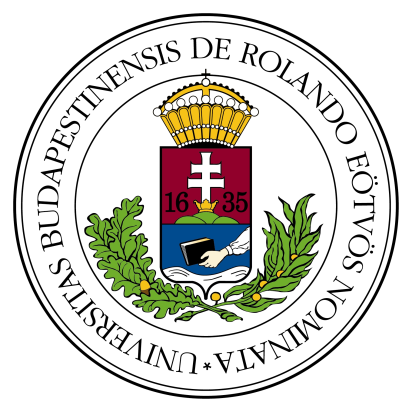 Készítette:Hallgató
Témavezető: Témavezető ELTE TTK, Meteorológiai Tanszék Eötvös Loránd TudományegyetemFöldrajz- és Földtudományi IntézetMeteorológiai Tanszék
Budapest, 2013